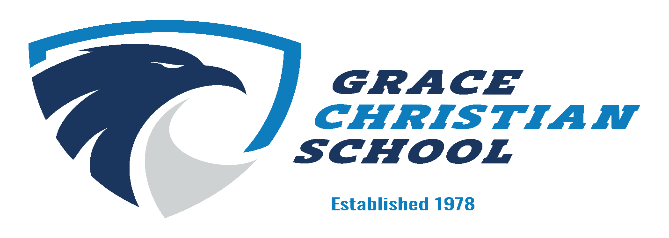 GCS CALENDAR 23-24 SCHOOL YEARAUGUST14th-16th                                               Monday-Wednesday                    Staff development15th                                                        Tuesday (5-7pm)                           Parent/Teacher Orientation17th                                                        Thursday                                         First Day of School SEPTEMBER4th                                                          Monday                                          Labor Day Holiday no school8th                                                          Friday                                          Doughnuts with GrandparentsOCTOBER6th-10th                                               Friday-Tuesday                                 Fall Break12th                                                       Wednesday                                      PSAT18th-20th                                              Wednesday-Friday                           9 week exams20th                                                       Friday                                                 End of first 9 weeks30th                                                       Monday                                          Parent teacher conference31st                                                        Monday-Friday                                 Fall Spirit WeekNOVEMBER10th                                                        Friday                                                 Fall Play17th                                                        Friday                                  Thanksgiving Meal Early Dismissal17th                                                        Friday                                                Thanksgiving Bake Sale20th-24th                                               Monday-Friday                                Thanksgiving HolidaysDECEMBER15th                                                        Friday                                                 School Christmas Program18th-20th                                                Monday-Wednesday              Midterms with early dismissal20th                                                         Wednesday                                       End of second 9 weeks21st-January 8th                                                CHRISTMAS HOLIDAYSJANUARY8th                                                             Monday                                           Staff Development 9-129th                                                              Tuesday                                              2nd Semester15th                                                            Monday                      Martin Luther King Jr. Day NO SchoolFEBRUARY6th                                                              Monday                                               100 Days of School 19th                                                            Monday                                         President’s Day NO School26th                                                            Monday-Friday                          Read Across America WeekMARCH6th-8th                                                       Wednesday-Friday                     Nine weeks tests8th                                                               Friday                                            Last Day of 9 weeks11th-15th                                                    Monday-Friday                            Spring Holidays NO School21st-22                                                        Thursday-Friday                          High School Spring Play29th                                                              Friday                                               Easter HolidaysAPRIL1st                                                                 Monday                                            Easter Holidays2nd-5th                                                          Tuesday-Friday                               Spring Spirit Week5th                                                                 Friday                                                Spring Musical12th                                                               Friday                              Staff Development and Luncheon16th-19th                                                      Tuesday-Friday             Terranova Testing (4th-10th grades)23                                                                  Tuesday                                             Athletic Banquet26th                                                                Friday                                   Last Day of School for Seniors29th                                                                Monday-Friday                            Teacher AppreciationMAY3rd                                                                   Friday                                             Baccalaureate Program4th                                                                   Saturday                                         Graduation at 6pm8th                                                                  Wednesday                                        K5 CELEBRATION9th                                                                   Thursday                    Last day for students AWARDS DAY10th                                                                 Friday                                                 Last day for Teachers